HCC Stamnamnsreglemente 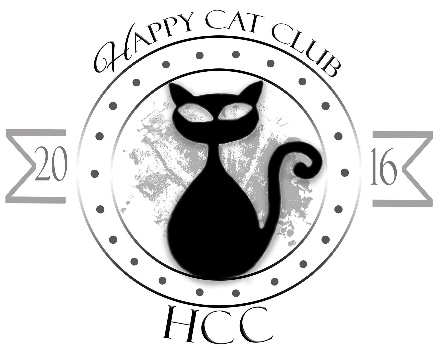 Innehåll1. Uppfödare2. Kattungar - kull3. Stamnamn 4. Skydd av stamnamn 5. Övertagande av stamnamn 6. Gemensam uppfödning/gemensamt stamnamn 7. Kattens namn8. Stamnamnets placeringUppdaterat: 2020-10-30Uppfödare 
Uppfödare är den person som ansöker om stamtavlor hos sin förening för kattungar födda i hushållet (eller hos uppfödare som man har gemensam uppfödning med).Kattungar – kull
Alla kattungar som föds i hushållet (eller i det andra hushållet vid gemensam uppfödning) måste ha stamnamn och en stamtavla som är utfärdad av den förening man är huvudmedlem i. Stamnamn
Ett stamnamn är ett konstruerat namn som man ansökt om och fått registrerat hos HCC och som därmed är skyddat. 

Tre rangordade förslag till stamnamn ska anges i stamnamnsansökan. 

Uppfödarens hela namn, fullständiga adress, telefonnummer, e-postadress ska uppges på ansökan. 

De förslagna namnen kontrolleras så att så att stamnamnet inte redan finns eller är för likt ett redan existerande stamnamn. 

Det är inte tillåtet att föreslå namn på personer frånsett det egna namnet, namn på offentliga inrättningar eller på copyrightskyddade dokument så som romaner, noveller och andra litterära verk. Namn på kattraser är inte tillåtna.

Uppfödare med registrerat stamnamn i en annan organisation som önskar bli medlem i HCC har möjlighet att föra över sitt stamnamn. Om stamnamnet redan finns kan man välja att ansöka om ett nytt stamnamn i HCC
Skydd av stamnamn
Ett registrerat stamnamn är skyddat i 20 år och kan ej registreras på nytt. Detta gäller även om uppfödaren lämnar HCC. Om sökande är medlem hos HCC är stamnamnet skyddat vederbörandes livstid.  Övertagande av stamnamn
Ett stamnamn kan överföras från en uppfödare till en annan genom att båda uppfödarna undertecknar ett skriftligt avtal som därefter skickas till HCC:s kansli för registrering. Om en uppfödare avlider måste en arvinge intyga att den är den legala arvingen för att få möjlighet att överta stamnamnet. Gemensam uppfödning/gemensamt stamnamn
Två eller flera uppfödare kan ansöka om gemensamt stamnamn om de ska bedriva uppfödning tillsammans. En huvudinnehavare måste anges och det är också denne som behåller stamnamnet om den gemensamma uppfödningen upphör. De eller den uppfödare som lämnar samarbetet måste då ansöka om ett nytt eget stamnamn.Kattens namn
Vanligen består kattens namn av ett egennamn och ett stamnamn. Kattens hela namn – egennamn och stamnamn tillsammans får ej vara längre än 40 tecken. Stamnamnets placering
Stamnamnet kan placeras före kattens namn. 